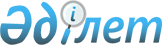 О внесении изменений в постановление Правительства Республики Казахстан от 11 февраля 1997 г. N 194
					
			Утративший силу
			
			
		
					Постановление Правительства Республики Казахстан от 20 февраля 1998 г. N 123. Утратило силу - постановлением Правительства РК от 21 июня 1999 г. N 813 ~P990813     Правительство Республики Казахстан ПОСТАНОВЛЯЕТ:     Внести в постановление Правительства Республики Казахстан от 11 февраля 1997 г. № 194 "О создании Межведомственной комиссии по возврату с конечных заемщиков средств, отвлеченных из республиканского бюджета" следующие изменения:     ввести в состав Межведомственной комиссии но возврату с конечных заемщиков средств, отвлеченных из республиканского бюджета:     Утембаева Е.А.    - Председателя Агентства по стратегическому                                   планированию и реформам Республики Казахстан,                               председателем     Айтжанова Д.Н.   - начальника управления Бюджетного департамента                         Министерства финансов Республики Казахстан     Алиева А.А.      - заместителя начальника управления Департамента                         налоговой полиции Министерства финансов Республики                         Казахстан     Асанова Ж.К.     - начальника Управления по надзору за законностью в                         социально-экономической сфере Генеральной                                   Прокуратуры Республики Казахстан (по согласованию)     Досумова С.Т.    - заместителя начальника Департамента по борьбе с                             коррупцией и организованной преступностью Комитета                         национальной безопасности Республики Казахстан (по                         согласованию)     Котлова А.Н.     - Директора Департамента законодательства и                         международного права Министерства юстиции                         Республики Казахстан     Кузьменко С.М.   - первого заместителя Директора Департамента                         налоговой полиции Министерства финансов Республики                         Казахстан     Толеубекова Е.А. - Директора Департамента кредитования закрытого                               акционерного общества "Банк Туран-Алем"     Шукпутова А.М.   - президента акционерного общества "Агентство по                              реорганизации и ликвидации предприятий"; 

       вывести из указанного состава Мынбаева С.М., Имашева В.М., Ажиханова С.О., Молдахметова Н.С., Татишева Е.Н., Оразалиева М.М. 

 

     Премьер-Министр   Республики Казахстан  
					© 2012. РГП на ПХВ «Институт законодательства и правовой информации Республики Казахстан» Министерства юстиции Республики Казахстан
				